Finance Formula SheetFVn = PV  (1 + r)n				 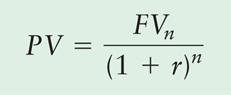 Future Value of an Ordinary Annuity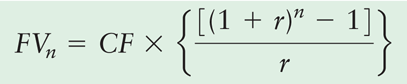 Present Value of an Ordinary Annuity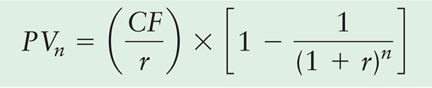 Future Value of an Annuity Due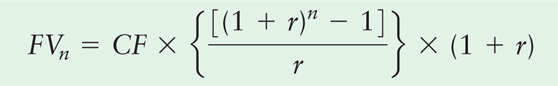 Present Value of an Annuity Due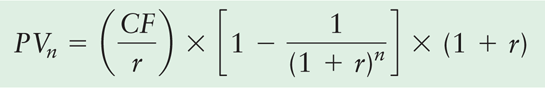 Present Value of a PerpetuityCompounding Interest More Frequently Than Annually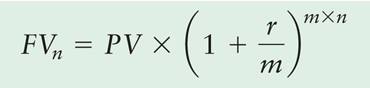 Continuous Compounding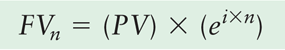 Effective Annual Rates of Interest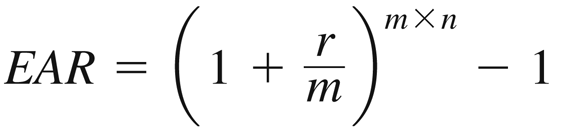 Finding Interest or Growth Rates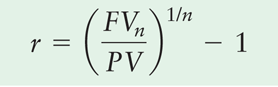 